様式第１号（第２条関係）借　地　権　申　告　書令和　　年　　月　　日（あて先）神立駅西口地区土地区画整理事業　　　　　施行者　土浦・かすみがうら土地区画整理一部事務組合　　　　　　　　　管理者　　　　　　　　　　　　　　　　　　　次表の土地の（全部・一部）　　　　平方メートルについて下記の内容の借地権を有することを申告します。備考１土地所有者又は申告に係る借地権の目的である権利所有者が連署せず、借地権を証する書面を添えて申告する場合においては、「土地所有者又は申告に係る借地権の目的である権利所有者」欄は、記載しないこと。２「土地所有者又は申告に係る借地権の目的である権利所有者」欄は、「土地所有者」及び「申告に係る借地権の目的である権利所有者」のうち連署しない一方を消すこと。３借地権、土地所有者又は申告に係る借地権の目的である権利所有者が法人である場合においては、「住所」欄にはその法人の主たる事務所の所在地を、「氏名」欄にはその法人の名称を、「所有者の住所及び氏名」欄には土地所有者である法人の主たる事務所の所在地及び名称を記載し、「生年月日」「性別」及び「職業」欄には記載しないこと。この申告書記載のとおり借地権の（設定・転貸）を承諾します。土地所有者　住所氏名　　　　　　　　　　　　　　　　実印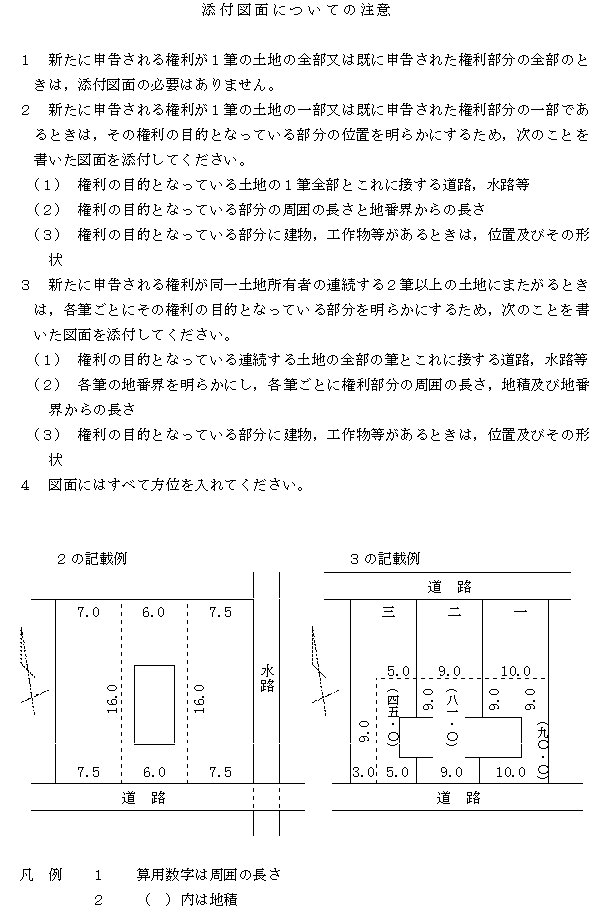 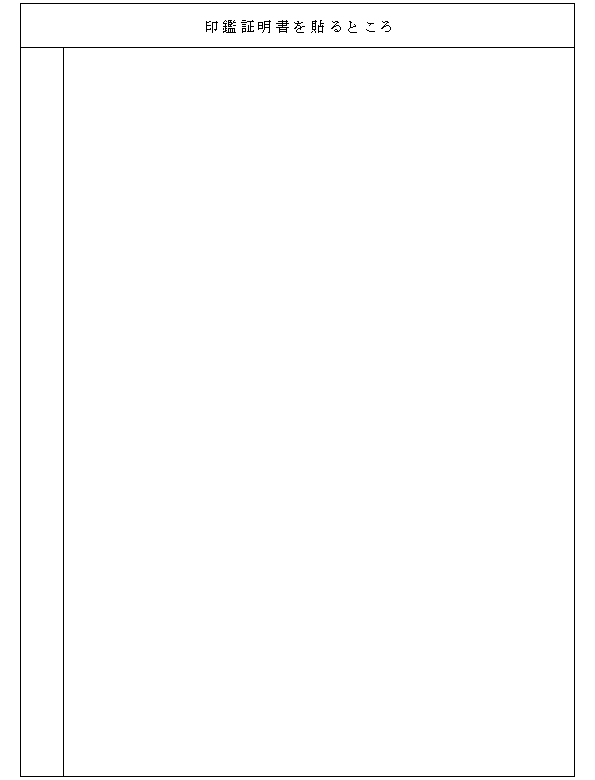 借地権者住所借地権者生年月日年　　月　　日性別職業借地権者氏名実印実印実印実印実印土地所有者又は申告に係る借地権の目的である権利所有者住所土地所有者又は申告に係る借地権の目的である権利所有者生年月日年　　月　　日性別職業土地所有者又は申告に係る借地権の目的である権利所有者氏名実印実印実印実印実印令和　　年　　月　　日　土地登記簿記載事項令和　　年　　月　　日　土地登記簿記載事項令和　　年　　月　　日　土地登記簿記載事項令和　　年　　月　　日　土地登記簿記載事項令和　　年　　月　　日　土地登記簿記載事項令和　　年　　月　　日　土地登記簿記載事項町丁目地番地目地積(㎡)摘要所有者の住所及び氏名権　利　部　分　の　位　置　見　取　図